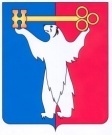 АДМИНИСТРАЦИЯ ГОРОДА НОРИЛЬСКАКРАСНОЯРСКОГО КРАЯПОСТАНОВЛЕНИЕ 13.01.2021			                  г. Норильск			                        № 13О внесении изменений в постановление Администрации города Норильска от 23.04.2008 № 1208В целях урегулирования оплаты проезда к месту использования отпуска и обратно работникам органов местного самоуправления муниципального образования город Норильск, муниципальных учреждений, финансируемых из бюджета муниципального образования город Норильск, расположенных на территории муниципального образования город Норильск, и членам их семей,ПОСТАНОВЛЯЮ:1. Внести в постановление Главы Администрации города Норильска
от 23.04.2008 № 1208 «О размере авансирования стоимости проезда в отпуск и обратно» (далее – Постановление) следующие изменения:1.1. В подпункте «а» пункта 1 Постановления:1.1.1. слова «до 30000 (тридцати тысяч) рублей» заменить словами «до 40000 (сорока тысяч) рублей»;1.1.2. слова «до 15000 (пятнадцати тысяч) рублей» заменить словами «до 25000 (двадцати пяти тысяч) рублей.1.2. В подпункте «а1» пункта 1 Постановления:1.2.1. слова «до 35000 (тридцати пяти тысяч) рублей» заменить словами «до 45000 (сорока пяти тысяч) рублей»;1.2.2. слова «до 17500 (семнадцати тысяч пятисот) рублей» заменить словами «до 27500 (двадцати семи тысяч пятисот) рублей».2. Опубликовать настоящее постановление в газете «Заполярная правда» и разместить его на официальном сайте муниципального образования город Норильск.3. Настоящее постановление вступает в силу с 01.01.2021.Исполняющий полномочияГлавы города Норильска							         Н.А. Тимофеев